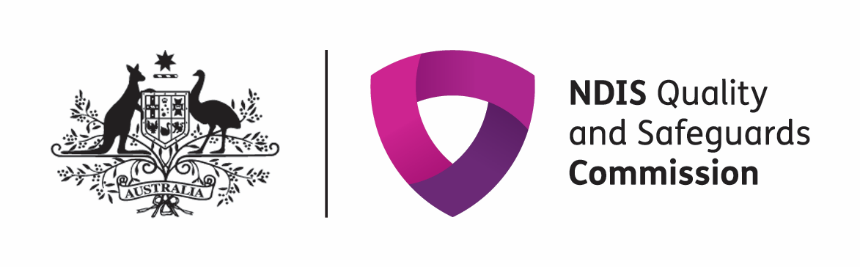 Egregio partecipante al NDISQuesta lettera riguarda la Commissione di qualità e salvaguardia NDIS.In breve, è definita Commissione NDIS.Avrà inizio il 1 luglio 2018 in New South Wales e South AustraliaLa Commissione NDIS assicurerà che l'assistenza che ricevete attraverso il NDIS sia di buona qualità e sicura.Avete il diritto di essere sicuri e ricevere servizi di buona qualità.Avete il diritto di sporgere reclamo.Cosa faremoAssicureremo che i servizi vi trattino bene.Informeremo i lavoratori che devono seguire le regole del Codice di comportamento NDIS.Faremo in modo che i servizi comunichino abusi, negligenza e altri eventi negativi.Forniremo informazioni e consigli per migliorare i servizi.Va bene sporgere reclamoPotete sporgere un reclamo relativo all'assistenza che ricevete attraverso il NDIS.Per prima cosa discutetene con il vostro fornitore dei serviziPotete farvi aiutare da famigliari, amici o patrocinanti.Se il servizio non vi aiuta o non volete discuterne con esso, rivolgetevi alla Commissione NDIS.Vi daremo ascolto e cercheremo di migliorare la situazione.Sporgere reclamoPotete sporgere reclamo telefonandoci. Telefono: 1800 035544 (chiamata gratuita da telefoni fissi).Alternativamente, potete compilare il modulo di reclamo al nostro sito web www.ndiscommission.gov.auIl nostro ufficio apre il 2 luglio 2018.Potete ottenere ulteriori informazioni da servizi di patrocinio e informazioni.Farvi sentire può migliorare le cose per voi e per gli altri.Cordiali saluti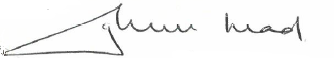 Graeme HeadCommissario designato NDIS